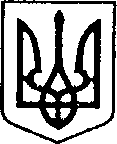    УКРАЇНАЧЕРНІГІВСЬКА ОБЛАСТЬН І Ж И Н С Ь К А    М І С Ь К А    Р А Д АВ И К О Н А В Ч И Й    К О М І Т Е ТР І Ш Е Н Н Явід  11 травня 2023 р.     	 	м. Ніжин					№ 165Про доповнення додатків №№ 2, 4, 5рішення виконавчого комітету Ніжинської міської ради від 08.09.2022 року № 282 «Про затвердження списків учнівзакладів загальної середньої освітина харчування за кошти бюджетуНіжинської територіальної громадиу 2022-2023 н.р.»Відповідно до ст.ст. 28,42,53,59,73 Закону України «Про місцеве самоврядування в Україні», на виконання ст. 5 Закону України «Про охорону дитинства», ст. 20 Закону України «Про повну загальну середню освіту»,  статті 10 Закону України «Про статус ветеранів війни, гарантії їх соціального захисту»,  Постанови Кабінету Міністрів України від 24.03.2021р. № 305 «Про затвердження норм та Порядку організації харчування у закладах освіти та дитячих закладах оздоровлення та відпочинку»,  програми «Соціальний захист учнів закладів загальної середньої освіти Ніжинської міської об’єднаної територіальної громади шляхом організації гарячого харчування у 2023 році», рішень виконавчого комітету Ніжинської міської ради від 18 січня 2023 року №18 «Про організацію харчування учнів закладів  загальної середньої освіти у 2023 році за рахунок коштів бюджету Ніжинської територіальної громади», від 12.02.2015р. № 35 «Про безкоштовне харчування у дошкільних та загальноосвітніх навчальних закладах дітей, батьки яких є учасниками антитерористичної операції та дітей загиблих батьків під час бойових дій», від 05.04.2018 року «Про харчування у закладах загальної середньої освіти дітей загиблих учасників антитерористичної операції», Регламенту виконавчого комітету Ніжинської міської ради Чернігівської області VІІІ скликання, затвердженого рішенням Ніжинської міської ради VІІІ скликання від 24.12.2020 року № 27-4/2020, виконавчий комітет Ніжинської міської ради вирішив:	1. Доповнити додаток 2 до п.1 рішення виконавчого комітету Ніжинської міської ради від 08.09.2022 року № 282	2. Доповнити додаток 4 до п.1 рішення виконавчого комітету Ніжинської міської ради від 08.09.2022 року № 282Доповнити додаток 5 до п.1 рішення виконавчого комітету Ніжинської міської ради від 08.092022 року № 282                                                                                                  4. Управлінню освіти Ніжинської міської   ради   Чернігівської  області (Градобик В.В.) протягом 5 днів з дня прийняття рішення оприлюднити його на офіційному сайті Ніжинської міської ради.	5.  Контроль за виконанням рішення покласти на заступника міського голови з питань діяльності виконавчих органів ради Смагу С.С.Головуючий на засіданні виконавчого комітетуНіжинської міської ради перший заступник міського голови з питань діяльності виконавчих органів ради					       Федір ВОВЧЕНКО                                                           ВІЗУЮТЬНачальник Управління освіти                       		Валентина ГРАДОБИКЗаступник міського головиз питань діяльності виконавчих органів ради                                		Сергій СМАГАНачальник фінансового управління                		Людмила ПИСАРЕНКОНачальник відділу                                            		В’ячеслав   ЛЕГА юридично-кадрового забезпечення    Керуючий справами                                          		Валерій САЛОГУБвиконавчого комітету міської радиПОЯСНЮВАЛЬНА ЗАПИСКАдо проєкту рішення від 11.05.2023 року  «Про доповнення додатків №№ 2,4,5 рішення виконавчого комітету  Ніжинської міської ради від 08.09.2022 року № 282 «Про затвердження списків учнів закладів загальної середньої освіти на харчування за кошти бюджету Ніжинської територіальної громади у 2022-2023 н.р.»Обгрунтування необхідності прийняття рішення. 	Відповідно до поданих клопотань керівників (директорів) закладів загальної середньої освіти та підтверджуючих документів, виникає необхідність доповнити затверджені списки учнів на харчування за кошти бюджету громади.	2. Загальна характеристика і основні положення проєкту.Проєкт рішення вносить доповнення до додатків рішення виконавчого комітету від 08.09.2022 року №282:додаток 2 - 3 учні;додаток 4 – 2 учні;додаток 5 –учні.	3. Стан нормативно-правової бази у даній сфері правового регулювання.Проєкт складений відповідно до ст.ст. 28,42,53,59,73 Закону України «Про місцеве самоврядування в Україні», на виконання ст. 5 Закону України «Про охорону дитинства», ст. 20 Закону України «Про повну загальну середню освіту»,  статті 10 Закону України «Про статус ветеранів війни, гарантії їх соціального захисту»,  Постанови Кабінету Міністрів України від 24.03.2021р. № 305 «Про затвердження норм та Порядку організації харчування у закладах освіти та дитячих закладах оздоровлення та відпочинку»,  програми «Соціальний захист учнів закладів загальної середньої освіти Ніжинської міської об’єднаної територіальної громади шляхом організації гарячого харчування у 2023 році», рішень виконавчого комітету Ніжинської міської ради  від 18 січня 2023 року №18 «Про організацію харчування учнів закладів  загальної середньої освіти у 2023 році за рахунок коштів бюджету Ніжинської територіальної громади», від 12.02.2015р. № 35 «Про безкоштовне харчування у дошкільних та загальноосвітніх навчальних закладах дітей, батьки яких є учасниками антитерористичної операції та дітей загиблих батьків під час бойових дій», від 05.04.2018 року «Про харчування у закладах загальної середньої освіти дітей загиблих учасників антитерористичної операції», Регламенту виконавчого комітету Ніжинської міської ради Чернігівської області VІІІ скликання, затвердженого рішенням Ніжинської міської ради VІІІ скликання від 24.12.2020 року № 27-4/2020.4. Фінансово-економічне обґрунтування.Згідно документів, поданих закладами загальної середньої освіти, за кошти міського бюджету додатково з 11.05.2023 року будуть харчуватися:- 2 учня, із числа малозабезпечених сімей;- 2 учня, із числа внутрішньо переміщених осіб;- 2  учня, батьки яких є учасниками бойових дій.Всього 7  учнів. З них 5 здобувачів освіти  1-4 класів, 2 учня 5-11 класів.Розрахунок коштів на 1 день:5 учнів х  40,0 грн. = 200,0 грн.2 учнів х 43,0 грн. = 86,0 грн.З 11 травня 2023 р.:Травень -  286,0 грн. х 15 дн. = 4 290,0 грн.Разом 4 290,0 грн.Харчування учнів категорійних родин не потребує додаткових коштів міського бюджету.5. Прогноз соціально-економічних та інших наслідків прийняття проєкту.Прийняття проєкту дозволить забезпечити гарячим харчуванням учнів пільгових категорій.6. Доповідати проєкт на засіданні буде начальник Управління освіти Градобик Валентина Валентинівна.Начальник Управління освіти                       	Валентина ГРАДОБИК№ п/пПрізвище, ім’я,по-батькові дитиниЗНЗКласГімназія №32-БГімназія №107-БГімназія №102-Б№ п/пПрізвище, ім’я,по-батькові дитиниЗНЗКласГімназія №172-АГімназія №174-Б№ п/пПрізвище, ім’я,по-батькові дитиниЗНЗКласЗОШ І-ІІІ ст. №152-БЗОШ І-ІІІ ст. №155-В